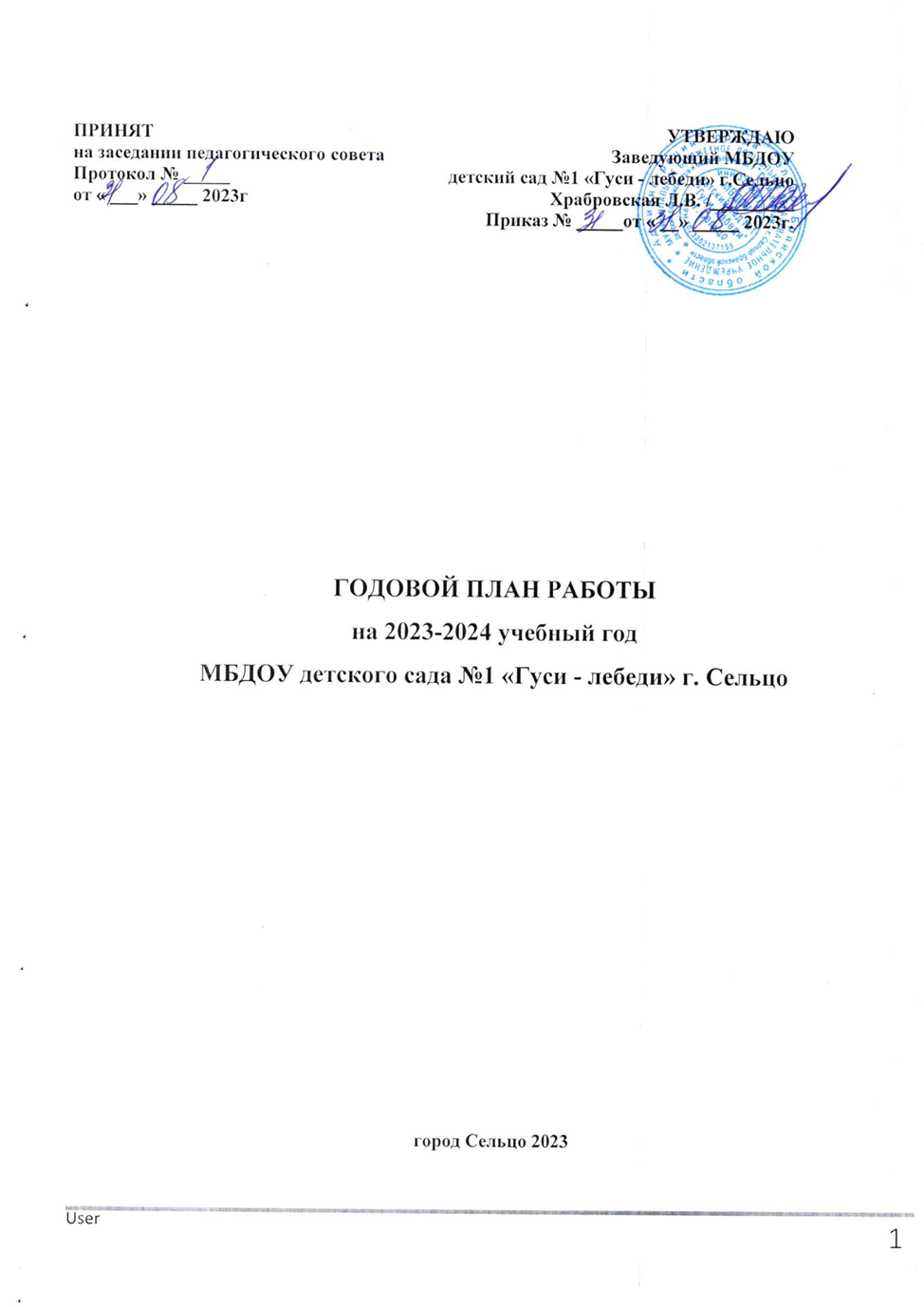 Анализ воспитательно – образовательной работы за  2022-23уч. гг. Раздел 1.Общая характеристика ДОУ.    Муниципальное бюджетное дошкольное образовательное учреждение детский сад присмотра и оздоровления №1 «Гуси-лебеди» города Сельцо Брянской области расположено по адресу: 241550, Брянская область, г. Сельцо, ул. Куйбышева, 23. Телефон: 97-15-74. Учреждение работает на основании Устава муниципального бюджетного дошкольного образовательного учреждения детского сада присмотра и оздоровления №1 «Гуси-лебеди» города Сельцо Брянской области и лицензии № 2312 от 29 февраля 2012 г. МБДОУ построено по типовому проекту в 1968 году, имеет спортивный, музыкальный залы, методический кабинет, медицинский кабинет, физио кабинет, спортивную площадку, хозяйственный двор.Посещают дошкольное учреждение 77 воспитанников, функционирует 5 групп:Педагогическими кадрами дошкольное учреждение укомплектовано на   100%. В МБДОУ работают 9 педагогов, из них 7 воспитателей и 1 специалист – музыкальный руководитель. Все педагогические работники имеют профессиональное педагогическое образование. В МБДОУ учебно-воспитательный процесс осуществляют 9 педагогов.1  – заведующий;7 – воспитателей;1 – музыкальный руководитель.По педагогическому стажу педагоги делятся на  группы:До 3-х лет – 0      От 3до 5 лет – 1От 5 до 10 лет – 0 0т 10 до 15 – 2 От 15 до 20 – 0 От 20 и более – 5 Сведения о педагогах по уровню профессионально-педагогической                подготовленности Организация образовательного процесса осуществляется на основании Основной образовательной программы дошкольного образования муниципального бюджетного дошкольного образовательного учреждения детского сада присмотра и оздоровления  № 1 «Гуси - лебеди» города Сельцо Брянской области.  МБДОУ детский сад № 1 «Гуси - лебеди» г. Сельцо является детским садом оздоровительной направленности.   Образовательно-воспитательный процесс в муниципальном бюджетном дошкольном образовательном учреждении детский сад присмотра и оздоровления № 1 «Гуси - лебеди» города Сельцо Брянской области строится в соответствии с климатическими условиями центрального региона Российской Федерации, с традициями национальной русской культуры.          Программы, методические пособияПрограммы, методические пособия дополнительного образованияМетодическая работа в ДОУ в 2022 – 2023 гг. была направлена на выполнение годовых задач, для их решения в детском саду были созданы следующие условия:- Составлен план методической работы в ДОУ, включающий в себя организацию конкурсов, семинаров и взаимопросмотров, позволяющих глубже и полнее развернуть работу в выбранном направлении.В соответствии с поставленными целями и задачами методическая работа осуществлялась через разнообразные формы и направления:- Повышение квалификации и педагогического мастерства;- Педсоветы- Семинары и семинары – практикумы- Тематический и оперативный контроль деятельности педагогов по результатам, которых писались справки. - Открытые взаимопросмотры занятий.- Конкурсы и выставки.МБДОУ детский сад № 1 «Гуси-лебеди» работал в 2022 – 2023г. над следующими задачами: Цель: создание благоприятных условий для полноценного проживания ребенком дошкольного детства, непрерывного накопления культурного опыта деятельности и общения в процессе активного взаимодействия с окружающей средой, общения с другими детьми и взрослыми, развитие психических и физических качеств в соответствии с индивидуальными особенностями, обеспечение безопасности жизнедеятельности дошкольников. Задачи: 1. Формирование у детей интереса к здоровому образу жизни в ДОУ и семье через основы безопасности жизнедеятельности. 2. Развивать у дошкольников морально-нравственные качества в процессе              использования игр. 3. Формирование экологической культуры дошкольников, развитие любознательности и бережного отношения к окружающему миру в процессе исследовательской деятельности.По всем вышеперечисленным годовым задачам были проведены следующие мероприятия:Педагогические советы: Педсовет №1 - Установочный Педсовет №2 Формирование основ здорового образа жизни и безопасности жизнедеятельности детей дошкольного возраста.Педсовет №3 Формирование познавательной активности и экологической культуры дошкольников в процессе исследования природы родного краяПедсовет № 4 Итоговый«Итоги реализации задач воспитания и обучения за 2022– 2023 учебный год»Консультации:Роль культурно- гигиенических навыков в формировании потребности в здоровом образе жизни у дошкольников Работа педагога по формированию основ безопасности жизнедеятельности у дошкольников Основные понятия и аспекты морально-нравственных качеств. Классификация    Формирование толерантности у детей дошкольного возраста. «Формы работы с детьми и родителями по воспитанию основ нравственности»,Влияние сказки на формирование нравственных качеств личности у детей дошкольного возраста«Музыкально-театрализованная деятельность на занятиях музыки в детском саду»Формирование у детей представления о необходимости бережного и сознательного отношения к природе через развитие познавательного интересаРазвитие интеллектуально-познавательных способностей детей в экспериментально-исследовательской деятельности на занятиях по экологииПедагогические условия развития любознательности у детей дошкольного возраста в процессе детского экспериментированияСеминары – практикумы:Формирование познавательной активности и экологической культуры дошкольников в процессе ознакомления с природой родного краяПросмотры открытых мероприятий.Спортивные праздникиКонкурсы: Областные:Участие в областной природоохранной акции «Эколята Брянщины - лучшие защитники природы». 1 место в номинации «Лучший стенд (уголок)» заняла подготовительная группа, воспитатель Чукалкина Любовь ГеннадьевнаУчастие в областном конкурсе детского рисунка «Охрана труда глазами детей − 2023» среди обучающихся образовательных организаций и воспитанников дошкольных образовательных учреждений. В номинации «Безопасный труд глазами детей» заняла 1 место Семкина Ксения, 5 лет, воспитанница МБДОУ детский сад № 1 «Гуси-лебеди» г. Сельцо Брянской области, творческая работа «Не забудь! Работай в каске», воспитатель Егоровская Ольга Витальевна; Городские мероприятия:Смотр – конкурс рисунков и поделок «Зимняя сказка», выставка проходила в каждой возвратной группеГородская акция по изготовлению новогодних игрушек «Нашу ёлку украсим сами» - изготовлено 19 игрушекЭкологическая акция «Ёлочка живи»: беседа «В защиту новогодних ёлок!»; оформление с детьми творческих работ в рамках акцииУчастие в акции  «Покормите птиц»Городской конкурс детского творчества на противопожарную тематику «Неопалимая купина»Победители в номинации «Технические виды творчества»: Дидевич Екатерина и Семкина Ксения – старшая группа, воспитатель Егоровская О.В. номинация декоративно – прикладное творчество Попов Виктор 2 г.Благотворительные акции: Участие в сборе гуманитарной помощи для солдат, находящихся на СВОУчастие в областном семинаре педагогических работников « Инновациоонные подходы к физкультурно – оздоровительной работе в ДОО в соответствии с требованиями ФГОС ДО»- воспитатель Зенченко И.В.Участие в работе педагогических чтений педагогических работников образовательных организаций Брянской области «Оценка качества дошкольного образования: опыт проведения мониторинга качества дошкольного образования при помощи шкал МКДО»- заведующий МБДОУ Л.В.Храбровская  Календарный план воспитательной работы МБДОУ детский сад №1 «Гуси - лебеди» г. Сельцо был составлен в соответствии с рабочей программой воспитания МБДОУ детский сад №1 «Гуси - лебеди» г. Сельцо с конкретизацией форм и видов воспитательных мероприятий, проводимых педагогами детского сада в 2022 – 2023 году. Календарный план воспитательной работы разделен на разделы, которые отражают направления воспитательной работы детского сада: «Трудовое воспитание и ранняя профориентация» «Патриотическое воспитание» «Конкурсное движение» «Волонтерское движение» «Основы здорового образажизни» «Музыкальная мастерская.Осень.-Учебный год начался с праздника, посвященного 1 сентября. "День Знаний". Дети старшего дошкольного возраста отправились в увлекательное путешествие в Страну знаний. На пути им необходимо было выполнить сложные, но интересные задания.   -17 сентября – День освобождения Брянщины-  Праздник «День дошкольного работника» Воспитанники всех дошкольных групп поздравили работников детского сада.-1 октября в нашем детском саду тоже прошел праздник, посвященный Дню музыки. Ребята вместе с музыкальным руководителем, Людмилой Николаевной отправились в волшебное путешествие по стране Музыки.-Праздник осени прошел в детском саду в октябре. Дети всех возрастных групп весело встречали осень с танцами и песнями.-Праздник День отца (изготовление подарков для пап)-Экологическое мероприятие «День желудей»- Выставка детских творческих работ из природных материалов «Золотая осень!». Все экспонаты выставки были выполнены детьми вместе с их родителями. Этот вид деятельности всегда очень нравится и детям, и взрослым. -Тематическая выставка «День матери» состоялась в детском саду в начале ноября. -Праздник, посвященный Дню матери «Моя мама-лучший доктор»        Зима-Праздник «Новый Год у ворот!». В декабре для каждой группы прошли новогодние утренники.-Акция "Письмо солдату". -Рождественские колядки «Гуляют ребятки в рождественские колядки» для детей и сотрудников групп дошкольного возраста прошли в детском саду в начале января. Дети старшего дошкольного возраста с удовольствием наряжались, пели и танцевали в веселых костюмах. Конечно, приятно было получить и сладкое угощение.
-Мероприятие для многодетных семей "Пришла коляда - отворяй ворота", в рамках областной межведомственной профилактической акции "Защитим детей вместе".-Экологическая акция «Сохраним ёлочку!»-Выставка фото поздравлений, посвященная Дню защитника Отечества «Наша Армия родная».  -Праздник, посвященный Дню защитника Отечества  -Открытые занятия в старшей и подготовительной группах, посвященные экологическому воспитанию    Весна-Русский фольклорный праздник «Эх! Масленица!» состоялся в детском саду в начале марта. Дети с удовольствием участвовали в праздничных гуляниях и с аппетитом кушали приготовленные для них блины.В начале весны в детском саду состоялись утренники, посвященные Дню 8 марта «Все подарки мамам».  Дети поздравили своих мам, подарили им подарки, сделанные своими руками.- Физкультурный досуг. День Здоровья   -Викторина "Знатоки родного края"-«Весенние веселые старты", к которых приняли участие ребята старшей и подготовительной групп вместе со своими родителями. Выставка творческих работ «Неизведанный космос»  и  Международный экологический праздник «День Земли»    -«Всероссийский день Эколят».-Общее родительское собрание, посвященное Году педагога и наставника.-«Этот день Победы» - выставка детско – родительского творчества-Акция «Каждая соринка в корзинку» -Тематическое занятие, посвященное дню Победы. Возложение цветов к Вечному огню  -Выпуск детей в школу «До свидания, детский сад!»Система внутреннего мониторинга Тематический контрольОперативный контроль3.3. Мониторинг (педагогическая диагностика) Взаимодействие в работе с семьей, школой и другими организациямиВзаимодействие с семьями воспитанников Обеспечение здоровья и здорового образа жизниза  2022-2023 учебный год.Одной из главных задач в работе педагогического коллектива ДОУ является укрепление физического здоровья ребенка, создание условий для полноценного физического развития. Для решения задач физического развития дошкольников в МБДОУ созданы  благоприятные условия:-оборудован физкультурный зал для физкультурных занятий, в котором имеются гимнастические стенки, гимнастические маты, батуты, гимнастические скамейки, гимнастические мячи, сухой бассейн, балансиры, канат, гимнастические кольца, перекладина, тренажеры;-в группах оформлены спортивные уголки с физкультурным стандартным и нестандартным оборудованием, стены осанки, выделено место для подвижных игр;Работа по физической культуре в ДОУ велась с учетом групп здоровья, индивидуальных особенностей каждого воспитанника. Все дошкольники МДОБУ распределены по группам здоровья.Педагогами детского сада проводились физкультурные занятия в спортивном зале и на свежем воздухе, оздоровительные физкультминутки, гимнастики (утренняя гимнастика, гимнастика пробуждения, дыхательная гимнастика,  точечный массаж, пальчиковая гимнастика),  регулярные прогулки и физкультурные мероприятия на свежем воздухе, полоскание зева и полости рта прохладной водой, дни здоровья, праздники, досуговые  мероприятия. Особую радость доставили детям спортивные досуги и праздники. В январе были проведены развлечения на воздухе - «Зимние забавы» для детей раннего возраста, «И не страшен нам мороз» для младшей и средней группы, «Мы мороза не боимся и зимою веселимся» -для старших дошкольников. В апреле прошел большой спортивный праздник, посвященный международному Дню здоровья - «В стране здоровячков». Помимо этого, воспитанники нашего детского сада старшего дошкольного возраста приняли участие в нормах ГТО.В сентябре для детей среднего и старшего дошкольного возраста был проведен мониторинг физического развития. Он выявил уровень сформированности следующих показателей – прыжок в длину с места, сед из положения лежа, бег на 30 метров и бег на 90 метров для среднего возраста (300 метров для детей старшего дошкольного возраста). Анализ результатов мониторинга показал, что общий уровень физической подготовленности среди воспитанников 4-5 лет составляет: мальчики – средний уровень (3.5 балла), девочки – средний уровень (3.5 балла) ; среди воспитанников 5-7 лет: старшая логопедическая группа –  мальчики -средний уровень (3.2 балла), а девочки –выше среднего уровня (3.6 балла); подготовительная к школе группа – мальчики - выше среднего уровня (4 балла), девочки – высокий уровень (4.3 балла).Общий показатель результатов мониторинга физической подготовленности детей по МБДОУ в % Вывод: физическая подготовленность воспитанников по МБДОУ находится на среднем уровне, хотя в конце года у  детей отмечен высокий уровень развития, но выявлено 5 детей с уровнем ниже среднего (в прошлом году их было 4)Анализ заболеваемости воспитанников за 2018-2019, 2020-2021, 2022-2023учебные года.Вывод: Проведенные в течение года физкультурно-оздоровительные и профилактические мероприятия, позволили сохранить здоровье воспитанников детского сада. Наблюдается снижение заболеваемости на 2 % и снижение пропусков одним ребёнком по болезни в сравнении с прошлым годом. Повышенные показатели заболеваемости  совпадали с периодами  вспышек острых респираторных вирусных инфекций.Следует продолжить взаимодействие с семьями воспитанников по формированию у детей потребности здорового образа жизни, что будет содействовать охране и укреплению здоровья детей, формировать осанку и гармоничное  телосложение, повысит двигательную активность детей.3. Анализ результатов выполнения программыРабота МБДОУ осуществляется согласно основной общеобразовательной программы дошкольного образования МБДОУ детского сада № 1 «Гуси- лебеди» г. Сельцо.          ФГОС ДО предъявляет требования к условиям реализации программы, т.е. к среде. В группах создана комфортная, уютная обстановка. Групповое пространство зонировано: имеются  центры развивающих игр, центры сюжетно – ролевых игр,  центры художественно – эстетического развития, уголки экспериментирования, центры патриотического воспитания и др. Развивающая среда  совершенствуется во всех возрастных группах через организацию центров развития совместной со взрослыми и самостоятельной детской деятельности. Содержание центров развития постоянно обновляется и пополняется необходимым дидактическим материалом. Ведется корректировка развивающих центров с учётом возраста воспитанников.          Непосредственно-образовательная деятельность с дошкольниками  осуществлялась с учетом возрастных психофизиологических особенностей детей, основной общеобразовательной программы,  и требований Санитарно - эпидемиологических правил и норм. В образовательной деятельности использовались различные виды занятий – традиционные, комплексные и интегрированные, применялись современные образовательные технологии (игровые, ИКТ, проектная и исследовательская деятельность, квест-игра). Результаты выполнения образовательной программы воспитанниками МБДОУС целью выявления уровня освоения образовательной программы в начале и конце учебного года педагогами был проведен мониторинг по всем образовательным областям. Он показал стабильную положительную динамику к окончанию учебного периода. Мониторинг освоения образовательной программы по образовательным областям за 2022 – 2023 учебный годУровень готовности воспитанников к обучению в школеС целью выявления уровня готовности детей к обучению в школе в мае 2019 г. психологом ЦППМСП Поляковой Е.Н. была проведена диагностика. Было обследовано 16 человек  -  воспитанники подготовительной к школе группы (воспитатель Чукалкина Л.Г.)Был использован следующий диагностический инструментарий:-тестовая беседа, опросник «Отношение ребенка к школе»- Экспресс-диагностика готовности к школьному обучению, автор Н.Я. и М.М. Семаго. Результаты диагностики таковы:-готовы к началу регулярного обучения – 0 человек,-условно готовы – 10 человека,-условно не готовы -4человек,-не готовы к началу регулярного обучения – 1 человека.Выводы: Анализ годового плана за прошедший учебный год показал, что основные задачи и направления деятельности, направленные  на -Формирование у детей интереса к здоровому образу жизни в ДОУ и семье через основы безопасности жизнедеятельности,-Развития у дошкольников морально-нравственных качеств в процессе              использования игр, - Формирование экологической культуры дошкольников, развитие любознательности и бережного отношения к окружающему миру в процессе исследовательской деятельности были выполнены в полном объеме.Анализ деятельности МБ ДОУ за 2022 - 2023 учебный год показал, что учреждение имеет стабильный уровень функционирования. 1.Образовательное пространство ДОУ характеризуется:-стабильным составом профессиональных педагогических кадров;- наличием условий для творческого развития и самореализации педагогов и дошкольников; -наличием связи дошкольного образовательного учреждения с образовательными, культурными учреждениями города. 2. Требования нормативных документов в части содержания основных образовательных программ дошкольного образования, оптимального объема нагрузки воспитанников; полноты выполнения образовательных программ исполняются. 3. Материально-технические и кадровые условия реализации образовательного процесса достаточны для реализации ООП МБДОУ.  4. Уровень организации образовательной деятельности соответствует ее целям и задачам. Руководствуясь анализом работы за 2022 – 2023 учебный год выведены целевые ориентиры МБДОУ на новый 2023– 2024 учебный год: Создание благоприятных условий сохранения физического, психического и социального здоровья детей дошкольного возраста, всестороннего развития в соответствии с возрастными и индивидуальными особенностями и склонностями, поддержки природных способностей и творческого потенциала каждого ребенка как субъекта отношений с самим собой, другими детьми, взрослыми и миром. Данные целевые ориентиры будут реализованы через следующие приоритетные направления работы: Создание системы непрерывного профессионального развития педагогов, обеспечивающей способность и мотивацию к реализации ФГОС ДО. Содействие формированию положительного психологического климата в педагогическом коллективе как фактора развития личности педагога. Сохранение и укрепление здоровья воспитанников путём обновления сложившейся системы физкультурно-оздоровительной работы, организации эффективной работы по развитию у детей двигательной активности в режиме МБДОУ. Совершенствование культуры речевого общения всех участников образовательной деятельности (педагоги, родители, дети) через овладение конструктивными способами и средствами взаимодействия с окружающим миром, грамотной организацией разговорной среды.  Формирование атмосферы общности интересов, эмоциональной взаимоподдержки и сотрудничества МБДОУ и семьи, используя современные формы продуктивного взаимодействия педагогов и родителей по проблемам воспитания дошкольников.2.План воспитательно - образовательной работы ДОУна 2023 – 2024 учебный годЦЕЛИ И ЗАДАЧИ РАБОТЫ МБДОУ НА 2023 - 2024 УЧЕБНЫЙ ГОДГодовой план МБДОУ составлен в соответствии с:- Федеральным законом от 29.12.2012 № 273-ФЗ «Об образовании в Российской Федерации»- Федеральным законом от 31 июля 2020 г. N 304-ФЗ "О внесении изменений в Федеральный закон "Об образовании в Российской Федерации" по вопросам воспитания обучающихся".- Приказом Министерства просвещения Российской Федерации от 31 июля 2020г. № 373 «Об утверждении порядка организации и осуществления образовательной деятельности по основным общеобразовательным программам – образовательным программам дошкольного образования».- Постановлением Главного государственного санитарного врача РФ от 28 сентября 2020 года № 28 «Об утверждении санитарных правил СП 2.4.3648-20 «Санитарно-эпидемиологические требования к организациям воспитания и обучения, отдыха и оздоровления детей и молодежи».- Постановлением Главного государственного санитарного врача РФ от 28.01.2021 N 2 "Об утверждении санитарных правил и норм СанПиН 1.2.3685-21 "Гигиенические нормативы и требования к обеспечению безопасности и (или) безвредности для человека факторов среды обитания";- Приказом Министерства образования и науки Российской Федерации от 17.10.2013 №1155 "Об утверждении федерального государственного образовательного стандарта дошкольного образования" (Зарегистрировано в Минюсте России 14.11.2013 N 30384). Приказом № 31 от 21 января 2019 года «О внесении изменений в Федеральный государственный образовательный стандарт дошкольного образования», утвержденный приказом Министерством образования и науки Российской Федерации от 17 октября 2013 г. № 1155-Письмом Минобрнауки Росси и от 28.02.2014 N 08 -249 "Комментарии к ФГОС дошкольного образования ";- Приказом Минпросвещения России от 25.11.2022 N 1028 "Об утверждении федеральной образовательной программы дошкольного образования" (Зарегистрировано в Минюсте России 28.12.2022 N 71847) .- Устав МБДОУ № 1 « Гуси- лебеди» г. Сельцо,На основании выводов и результатов анализа деятельности учреждения за прошлый год определены цели и задачи учреждения на 2023 - 2024 учебный год:Цель: Создание эффективного образовательного пространства, направленного на непрерывное накопление ребенком культурного опыта деятельности и общения в процессе активного взаимодействия с окружающей средой, общения с другими детьми и взрослыми при решении задач социально-коммуникативного, познавательного, речевого, художественно-эстетического и физического развития в соответствии с возрастными и индивидуальными особенностями.Задачи:1. Развивать речевую активность у дошкольников через использование всех компонентов устной речи в различных формах и видах детской деятельности2. Создать условия для формирования у дошкольников основ гражданственности, патриотических чувств и уважения к прошлому, настоящему и будущему на основе изучения традиций, художественной литературы, культурного наследия большой и малой Родины.3. Повысить компетенции педагогических работников в вопросах применения федеральной образовательной программы дошкольного образования; продолжать повышать уровень профессиональной компетенции педагогов через использование активных форм методической работы: обучающие семинары, вебинары, открытые просмотры, мастер-классы.4. Совершенствовать единое педагогическое пространство семьи и ДОУ по формированию здорового образа жизни и основ безопасности и жизнедеятельности, расширить комплекс профилактических и оздоровительных мероприятий и оптимизировать здоровье-сберегающие технологии во всех направлениях развития и обучения детей.2.1.Работа с кадрами    Повышение квалификации и профессионального мастерства педагоговСамообразование педагогов.2.2. Организационно-педагогическая работа.                                                Педагогические советы2.4.Семинары - практикумы                               2.5.Просмотры открытых мероприятий.2.6.Коллективные мероприятия2.7.Выставка творческих работАкцииСпортивные праздники2.8. Организация работы методического кабинета3.Система внутреннего мониторинга3.1 Тематический контроль3.2.Контроль деятельности.3.3.Санитарно-гигиенический режим3.4. Организации питания3.5.  Контроль администрации по сохранению и укреплению здоровья детей4. Взаимодействие в работе с семьей, школой и другими организациями4.1. Взаимодействие с семьями воспитанников.Работа совета родителей.КОНТРОЛЬ ЗА ВЕДЕНИЕМ  ДОКУМЕНТАЦИИПОСТОЯННЫЙ  КОНТРОЛЬПЛАН РАБОТЫ ПО ПРОФИЛАКТИКЕ ДЕТСКОГО ДОРОЖНО-ТРАНСПОРТНОГО ТРАВМАТИЗМАОглавлениестр1.Анализ воспитательно-образовательной работыза 2022– 2023 учебный год32. План воспитательно – образовательной работы в ДОУ на 2023-24 учебный год2.1. Работа с кадрами2.2.Организационно- педагогическая работа2.3. Консультации для педагогов2.4.Семинары – практикумы2.5.Просмотры открытых мероприятий2.6.коллективные мероприятия2.7.Выставки творческих работ. Акции. Спортивные праздники.2.8. Организация работы методического кабинета243. Система внутреннего мониторинга3.1.Тематический контроль3.2.Контроль администрации по сохранению и укреплению здоровья детей3.3. Санитарно-гигиенический режим3.4. Организация питания3.5.Контроль администрации по сохранению и укреплению здоровья детей304. Взаимодействие в работе с семьей, школой и другими организациями4.1. Взаимодействие с семьями воспитанников.375.План работы по профилактике дорожно – транспортного травматизма 42Должность Всего работ.Высшее образ.Сред.спец.СреднееЗаведующий МБДОУ11Музыкальный руководитель11Воспитатели743всего963№Возрастные группы детейРеализуемые программы:-комплексные,-парциальные,- методические пособия1.Вторая группа раннего возраста2 – 3 годаОсновная образовательная программа дошкольного образования муниципального бюджетного дошкольного образовательного учреждения детского сада присмотра и оздоровления №1 «Гуси - лебеди» города Сельцо Брянской области на 2021 – 2026 годыИ.А. Лыкова. Авторская программа «Цветные ладошки». Программа художественного воспитания, обучения и развития детей 2-7 летМетодические пособия1. О.А. Соломенникова. Ознакомление с природой в детском саду. Вторая группа раннего возраста. - М.: Мозаика-Синтез, 2020. – 64с.2. С.Ю. Федорова. План физкультурных занятий в ясельных группах детского сада. – М.: Мозаика – Синтез, 2020. – 80с.3. В.В. Гербова. Развитие речи в ясельных группах детского сада: Конспекты занятий с детьми 2 – 3 лет. - М.: Мозаика-Синтез, 2021. – 120с.4. И.А. Помораева, В.А. Позина. Формирование элементарных математических представлений в ясельных группах детского сада: Конспекты занятий с детьми 2 – 3 лет. – 2-е изд., испр. и доп. – М.: Мозаика – Синтез, 2020. – 48с.5. Д.Н. Колдина. Лепка с детьми 2-3 лет. Сценарий занятий -  М.: Мозаика – синтез, 2016. – 48с.6. Д.Н. Колдина. Рисование с детьми 2-3 лет. -  М.: Мозаика – Синтез, 2015 – 64с.7. Л.В. Абрамова, И.Ф. Слепцова. Социально – коммуникативное развитие дошкольников. Вторая группа раннего возраста. 2-3 года. – 2-е изд., испр. и доп. – М.: Мозаика – Синтез, 2020. – 80с.8. Т.Е. Харченко. Утренняя гимнастика в детском саду: Комплексы упражнений для работы с детьми 2-3 лет. – 2-е изд., испр. и доп. – М.: Мозаика – Синтез, 2020, - 64с.9. «Здоровый малыш»: Программа оздоровления детей в ДОУ/ под ред. З.И. Бересневой. М.: 2004 г. – 32с.10. И.А. Лыкова. Изобразительная деятельность в детском саду: планирование, конспекты занятий, методические рекомендации. Ранний возраст. — М.: Карапуз, 2009. — 144 с.2.Младшая группа3 – 4 годаОсновная образовательная программа дошкольного образования муниципального бюджетного дошкольного образовательного учреждения детского сада присмотра и оздоровления №1 «Гуси - лебеди» города Сельцо Брянской области на 2021 – 2026 годыИ.А. Лыкова. Авторская программа «Цветные ладошки». Программа художественного воспитания, обучения и развития детей 2-7 летМетодические пособия1. О.В. Дыбина. Ознакомление с предметным и социальным окружением. Младшая группа. Москва. Мозаика-Синтез. 20162. О.А. Соломенникова. Ознакомление с природой в детском саду. Младшая группа.  Москва. Мозаика-Синтез. 20163. И.А. Понамарева, В.А. Позина. Формирование элементарных математических представлений. Младшая группа. Москва. Мозаика-Синтез. 20164. В.В. Гербова. Развитие речи в детском саду вторая младшая группа. Москва. Мозаика-Синтез. 20165. Т.С. Комарова. Изобразительная деятельность в детском саду. Младшая группа. Москва. Мозаика-Синтез. 20166. Л.И. Пензулаева. Физическая культура в детском саду. Младшая группа.  Москва. Мозаика-Синтез. 20167. «Здоровый малыш»: Программа оздоровления детей в ДОУ/ под ред. З.И. Бересневой. М.: 2004 г. – 32с.8. И.А. Лыкова. Изобразительная деятельность в детском саду: планирование, конспекты занятий, методические рекомендации. Младшая группа. — М.: Карапуз, 2007. — 144 с.9. Т.Е. Харченко. Утренняя гимнастика в детском саду: Комплексы упражнений для работы с детьми 3-4 лет. –М.: Мозаика – Синтез, 20203.Средняя группа4 – 5 летОсновная образовательная программа дошкольного образования муниципального бюджетного дошкольного образовательного учреждения детского сада присмотра и оздоровления №1 «Гуси - лебеди» города Сельцо Брянской области на 2021 – 2026 годыИ.А. Лыкова. Авторская программа «Цветные ладошки». Программа художественного воспитания, обучения и развития детей 2-7 летЕ.В. Колесникова. Авторская парциальная образовательная программа «Математические ступеньки». Программа развития математических представлений у дошкольниковМетодические пособия1. О.В. Дыбина. Ознакомление с предметным и социальным окружением. Средняя группа. Москва. Мозаика-Синтез. 20152. О.А. Соломенникова. Ознакомление с природой в детском саду. Средняя группа. Москва. Мозаика-Синтез. 20153. И.А. Понамарева, В.А. Позина. Формирование элементарных математических представлений. Средняя группа.  Москва. Мозаика-Синтез. 20154. В.В. Гербова. Развитие речи в детском саду средняя группа. Мозаика-Синтез. 2015 5. Т.С. Комарова. Изобразительная деятельность в детском саду. Средняя группа. Москва. Мозаика-Синтез. 20156. Л.И. Пензулаева. Физическая культура в детском саду. Средняя группа.  Москва. Мозаика-Синтез. 20157. «Здоровый малыш»: Программа оздоровления детей в ДОУ/ под ред. З.И. Бересневой. М.: 2004 8. И.А. Лыкова. Изобразительная деятельность в детском саду: планирование, конспекты занятий, методические рекомендации. Средняя группа. — М.: Карапуз, 20109.Е.В. Колесникова. Математика для детей 4-5 лет: Учеб. – метод. пособие к рабочей тетради «Я считаю до пяти». – М., 2020.10.С.Ю. Федорова. План физкультурных занятий с детьми 4 – 5 лет. – М.: Мозаика – синтез, 202011. Т.Е. Харченко Утренняя гимнастика в детском саду: Комплексы упражнений для работы с детьми 4-5 лет. – М.: Мозаика – Синтез, 20204.Старшая группа5 – 6 летОсновная образовательная программа дошкольного образования муниципального бюджетного дошкольного образовательного учреждения детского сада присмотра и оздоровления №1 «Гуси - лебеди» города Сельцо Брянской области на 2021 – 2026 годыИ.А. Лыкова. Авторская программа «Цветные ладошки». Программа художественного воспитания, обучения и развития детей 2-7 летМетодические пособия1. О.В. Дыбина. Занятия по ознакомлению с окружающим в старшей группе детского сада. Конспекты занятий. Москва. Мозаика-Синтез. 20142. О.А. Соломенникова. Занятия по формированию элементарных экологических представлений в старшей группе детского сада. Конспекты занятий. Москва. Мозаика-Синтез. 20153. И.А. Понамарева, В.А. Позина. Занятия по формированию элементарных математических представлений в старшей группе детского сада. Планы занятий. Москва. Мозаика-Синтез. 20154. В.В. Гербова. Занятия по развитию речи в старшей группе детского сада. Планы занятий. Москва. Мозаика-Синтез. 20155.Т.С. Комарова. Занятия по изобразительной деятельности в старшей группе детского сада. Конспекты занятий. Москва. Мозаика-Синтез. 20156. Л.И. Пензулаева. Физкультурные занятия с детьми 5 – 6  лет. Конспекты занятий. Москва. Мозаика-Синтез. 20147. Т.Е. Харченко. Утренняя гимнастика в детском саду: Комплексы упражнений для работы с детьми 5-6 лет.– М.: Мозаика – Синтез, 20208. «Здоровый малыш»: Программа оздоровления детей в ДОУ/ под ред. З.И. Бересневой. М.: 20049. И.А. Лыкова. Изобразительная деятельность в детском саду: планирование, конспекты занятий, методические рекомендации. Старшая группа. — М.: Карапуз, 200810. К.Ю. Белая Формирование основ безопасности у дошкольников. Для занятий с детьми 2-7 лет.  – М.: Мозаика-Синтез. 201511. Н.Е. Веракса, О.Р. Галимов. Познавательно – исследовательская деятельность дошкольников. Для занятий с детьми 4 – 7 лет. – М.: Мозаика-Синтез. 20155.Подготовительная к школе группа6 – 7 летОсновная образовательная программа дошкольного образования муниципального бюджетного дошкольного образовательного учреждения детского сада присмотра и оздоровления №1 «Гуси - лебеди» города Сельцо Брянской области на 2021 – 2026 годыИ.А. Лыкова. Авторская программа «Цветные ладошки». Программа художественного воспитания, обучения и развития детей 2-7 летС.Н. Николаева. Парциальная программа «Юный эколог» 3-7 лет.Методические пособия1. О.В. Дыбина. Ознакомление с предметным и социальным окружением. Подготовительная к школе группа. - М.: Мозаика-Синтез. 20162. И.А. Понамарева, В.А. Позина. Формирование элементарных математических представлений. Подготовительная к школе группа. - М.: Мозаика-Синтез. 20163. В.В. Гербова. Развитие речи в детском саду подготовительная к школе группа. – М.: Мозаика-Синтез. 2016 4. Т.С. Комарова. Изобразительная деятельность в детском саду. Подготовительная к школе группа. - М.: Мозаика-Синтез. 20165. Л.И. Пензулаева. Физическая культура в детском саду. Подготовительная к школе группа. – М.: Мозаика-Синтез. 20166. Л.И. Пензулаева. Оздоровительная гимнастика: комплексы упражнений для детей 3 – 7 лет. – М.: Мозаика – Синтез. 20157. С.Н. Николаева Парциальная программа «Юный эколог». Система работы в подготовительной к школе группе детского сада. - М.: Мозаика – Синтез. 20168. Т.Е. Харченко. Утренняя гимнастика в детском саду: Комплексы упражнений для работы с детьми 6-7 лет.– М.: Мозаика – Синтез, 20209. «Здоровый малыш»: Программа оздоровления детей в ДОУ/ под ред. З.И. Бересневой. М.: 200410. И.А. Лыкова. Изобразительная деятельность в детском саду. Подготовительная к школе группа. — М.: Издательский дом «Цветной мир», 201511.Т.Н. Вострухина, Л.А. Кондрыкинская. Знакомим с окружающим миром детей 5 – 7 лет. – М.: ТЦ Сфера, 2020№Возрастные группы детейРеализуемые программы:-комплексные,-парциальные,- методические пособия1Младшая группа 3-4 годаДополнительное образование«Песочная сказка»Авторская разработка, составленная на основе методических разработок: 1. Занятия с детьми 3-7 лет по развитию эмоционально-коммуникативной и познавательной сфер средствами песочной терапии / авт. – сост. М.А. Федосеева. – Волгоград: Учитель, 2015. – 122 с.2. Лыкова И.А. Изобразительная деятельность в детском саду, младшая группа: планирование, конспекты занятий, методические рекомендации – М.: Карапуз – Дидактика, 2007 – 144 с.3. Монина.Г.Б., Гурин Ю.В. Игры для детей от трёх до семи лет. – СПб.: Речь; М.: Сфера, 2011. – 256 с.4. От рождения до школы. Примерная общеобразовательная программа дошкольного образования / Под ред. Н.Е.Вераксы, Т.С.Комаровой, М.А.Васильевой. – М.: Мозайка – Синтез, 2014. – с.5. Роньжина А.С. Занятия психолога с детьми 2-4 – х лет в период адаптации к дошкольному учреждению. –М.: ООО “Национальный книжный центр”, 2013. – 72 с. (Психологическая служба).6. Шарохина В.Л. Коррекционно-развивающие занятия: младшая, средняя группы. – М.: ООО “Национальный книжный центр”, 2014. – 136 с. (Психологическая служба).2Средняя группа4 – 5 летДополнительное образование«Страна Су - Джок»Авторская разработка, составленная на основе методических разработок:1.Богуш Д.А. Корейский метод Су-Джок. – М.: Ника – Центр, 2008.2.Воробьева Т.А., Крупенчук О.И. Мяч и речь. – СПб.: Дельта, 2001.3.Лопухина И. С. Логопедия, 550 занимательных упражнений для развития речи: пособие для логопедов и родителей. – М.: Аквариум, 1995.4.Новикова О.А. Ум на кончиках пальцев: веселые пальчиковые игры. – М. АСТ, 2007.5. Пак Чжэ Ву. Вопросы терапии и практики Су-Джок терапии: Серии книг по Су-Джок терапии. Су-Джок Академия, 2009.6.Цвынтарный В. В. Играем пальчиками и развиваем речь. – СПб. Издательство «Лань», 2002.3.Старшая группа5 – 6 летДополнительное образование«Чудесные превращения бумажного листа»Авторская разработка, составленная на основе методических разработок:1.Дорогова, Е.Ю. Дорогов, Ю.И. Секреты оригами для дошкольников./ Е.Ю.Дорогова, Ю.И.Дорогов. - Ярославль: Академия развития, 2008.2.Сержатова, Т.Б. «Оригами. Для всей семьи», / Т.Б. Сержантова. - М., «Москва-пресс», 2009.3.Соколова С.В. Оригами для дошкольников: Методическое пособие для воспитателей ДОУ. - СПб.: ДЕТСВО - ПРЕСС, 2009.4.Тарабарина Т.И. Оригами и развитие ребенка. Популярное пособие для родителей и педагогов./ - Ярославль: «Академия развития», 1998. 5.Художественно - творческая деятельность. Оригами: тематические, сюжетные, игровые занятия с детьми 5-7 лет / авт.-сост. И.А. Рябкова, О.А. Дюрлюкова. - Волгоград: Учитель, 2011Старшая группа5 – 6 летДополнительное образование«Волшебная клеточка»1. Михайлова З. А. Игровые занимательные задачи для дошкольников. – М.: «Просвещение», 1985.2. Никитин Б. П. Развивающие игры. – М.: Издание «Занятие», 1994.3. Носова Е. А., Непомнящая Р. Л. Логика и математика для дошкольников. – СПб «Детство – Пресс», 2004.4. Воробьёва Т. А., Крупенчук О. И. Логопедические упражнения. Артикуляционная гимнастика. – СПб.: Издательский Дом «Литера», 2010.5. Гвоздева Е., Плотникова Н. Волшебные лабиринты. – М.: Речь, 2011.6. Голубь В.Т. Графические диктанты.- ВАКО, 2009.7. Интернет-ресурс www.kindergenii.ru .8. Моргачева И.Н. Ребенок в пространстве. Подготовка дошкольников с общим недоразвитием речи к обучению письму посредством развития пространственных представлений. Методическое пособие. – СПб.: «ДЕТСТВО-ПРЕСС», 2009.9. Рахманова Е. М. 45 заданий для подготовки руки к письму10. Учимся, играя. Занимательная математика для малышей, в стихах. Кузнецова Е.В. – М.: ИРИАС, 2006. – 452 с. (Электронный вариант в формате А 4, 406).4Подготовительная к школе группа6 – 7 летДополнительное образование «Голосок»Авторская разработка, составленная на основе методических разработок:1. Битус А.Ф., Битус С.В. Певческая азбука ребёнка – Минск, 2012.2. Ветлугина Н.А., Дзержинская И.Л., Комисарова Л.Н. Методика музыкального воспитания в детском саду. – М., 2012.3. Горбина Е.В. Лучшие попевки и песенки для музыкального развития малышей – Ярославль, 2013.4. Зимина А. Н. Основы музыкального воспитания и развития детей младшего возраста – М., 2013.5.Кабалевский Д.Б. Воспитание ума и сердца. - М., 2012.6. Кацер О.В. Игровая методика обучения детей пению. – СПб., 2015. 7. Малахова Л.В. Музыкальное воспитание детей дошкольного возраста – Ростов-на-Дону, 2013.8. Метлов Н.А. Музыка – детям – М., 2012.9. Михайлова М.А. Поем, играем, танцуем в доме и в саду. - М., 2013.10. Суязова Г.А. Мир вокального искусства – Волгоград, 2012.11. Улашенко  Н. Б. Музыка. Нестандартные занятия. Подготовительная группа. - Волгоград: ИТД «Корифей», 2013.6Подготовительная к школе группа6 – 7 летДополнительное образование«Школа будущего первоклассника»Авторская разработка, составленная на основе методических разработок:1.Варенцова И.С. Подготовка к обучению грамоте в детском саду. МН:, 20141. Журова Л.Е. Обучение дошкольников грамоте- М., 20013. Занимательное обучение чтению: комплексные занятия, игровые задания, разрезная азбука для детей 6-7 лет / авт.-сост. Т.Е. Ковригина, Р.Е. Шеремет- изд. 4-е, испр.- Волгоград : Учитель 4. Костромина С. Н., Нагаева Л.Г. Как преодолеть трудности в обучении чтению – М:. Ось -89, 2001-240с.5. Методическое пособие по обучению грамоте и письму: Кн. для Учителя/ В.Г. Горецкий, В.А. Кирюшкин, Н.А. Федосова – 4-е изд.- М.: Просвещение, 20036. Оморокова М.И., Рапопорт И.А., Постоловский И.З. Преодоление трудностей. – М: Просвещение, 19907. Полякова М.А. Как научить ребенка читать и писать / Марина Полякова, - 2-е изд.- М.: Айрис-пресс, 20088. Пятак С.В. Читаю слова и предложения: для детей 5-6 лет в 2 ч. / С. В Пятак;  под.ред. М.А. Зиганова ._ М, : Эксмо, 20109. Юрчишина В.Д. Вижу-читаю-пишу. – М., 2007№п/пНазвание и содержание мероприятияСроки Ответственные 1.2.Неделя взаимопосещения  НОД в ДОУФизическое развитие (вторая группа раннего возраста, младшая, средняя)Неделя взаимопосещения  НОД в ДОУПознавательное развитие. Экологическое воспитание (старшая, подготовительная)октябрьфевральВоспитатели группВоспитатели группМероприятияСрокОтветственные Физкультурный досуг «Осень, осень, в гости  просим» (младший возраст и средний возраст) ноябрьШарыгина О.И.Тоистева Е.В.Физкультурный досуг День здоровья «Неболейка» (старший возраст). апрельЕгоровская О.В. Чукалкина Л.Г.Содержание ЦельСрокиОтветственный«Организация образовательной работы по нравственно - патриотическому воспитанию детей дошкольного возраста»Усвоение программного материаланоябрьЗаведующийХрабровская Л.В.«Организация и эффективность работы по развитию у детей двигательной активности в режиме ДОУ».Усвоение программного материаламартЗаведующий Храбровская Л.В.Содержание срокиответственныйСанитарное состояниеЕжемесячноСт. медсестраОхрана жизни и здоровья1 раз в кварталЗаведующийАнализ заболеваемости.11, 2,5,8Ст. медсестраКультурно-гигиенические навыки10, 1, 4Ст. воспитательВыполнение режима прогулки10, 12, 5Ст. воспитательСостояние документации по группам1раз в кварталЗаведующий Ст. воспитательОснащение и готовность групп к новому учебному году8Заведующий Ст. воспитательНаглядная педагогическая пропаганда для родителей12, 5Ст. воспитательВыполнение режима дня11, 6Ст. воспитательВыполнение натуральных норм питания1,4,7,10Ст. медсестраОрганизация и проведение занятийежемесячноСт. воспитатель ЗаведующийСоблюдение охраны труда.ЕжеквартальноЗаведующий                                   Содержание срокиответственный1Итоговый (по освоению детьми образовательной    программы дошкольного образования).майСт. воспитатель педагог – психолог воспитатели подготовительной группы2Педагогическая диагностика детей по разделам программы.ОктябрьмайСт. воспитатель педагоги№ п/пМероприятиясрокответственные1.Пополнение банка данных о семьях воспитанниковСентябрь-октябрьВоспитатели 2Анкетирование родителей воспитанников по выявлению потребности в платных образовательных услугахСентябрьЗаведующий Л.В.Храбровская3Заключение договоров с родителями об оказании платных образовательных услугСентябрьРуководители кружков4Анкетирование родителей «Безопасность ребенка»ОктябрьВоспитатели5Проведение общего родительского собрания ДОУНоябрьСт. воспитатель, заведующий6Концерт, посвященный Дню матери  НоябрьМуз. руководительФетисова Л.Н.7Проведение групповых родительских собраний согласно утвержденному плануВ течение годаСт. воспитатель Воспитатели8Анкетирование «Удовлетворенность родителей работой детского сада»Апрельмай Воспитатели 9Консультации для родителей по основным направлениям работы ДОУ, проблемным вопросам (в соответствии с планом работы с родителями в группахЕженедельноВоспитателиСпециалисты 10Участие родителей в подготовке и проведении тематических недель, выставок работ совместного творчества В течение годаВоспитатели11Проведение дня открытых дверей для родителейМайЗав. Храбровская Л.В.воспитатели12Консультации медсестры согласно утвержденному плануВ течение годаМедсестра О.В. Ляхова Е.В.13Родительский субботник по благоустройству территории детского садаАпрель-майВоспитатели всех групп14Работа с психологами Центр ППМСП г. СельцоВ течение годаВоспитатели групп Уровень%Высокий17%Выше среднего41%Средний39%Ниже среднего3%Низкий-Возрастная категория2018-20192020-20212022-2023Всего случаевДети 2-3 лет141 случай 74 случая64279Дети 3-7 лет106 случаев55 случаев 51212Возрастные группы            ПериодОбразовательные областиОбразовательные областиОбразовательные областиОбразовательные областиОбразовательные областиОбразовательные областиОбразовательные областиОбразовательные областиОбразовательные областиОбразовательные областиОбразовательные областиОбразовательные областиОбразовательные областиОбразовательные областиОбразовательные областиВозрастные группы            ПериодСоциально-     коммуникативное развитие                     Социально-     коммуникативное развитие                     Социально-     коммуникативное развитие                                     Познавательное развитие                Познавательное развитие                Познавательное развитиеРечевое развитиеРечевое развитиеРечевое развитиеХудожественно- эстетическое развитиеХудожественно- эстетическое развитиеХудожественно- эстетическое развитиеФизическое развитиеФизическое развитиеФизическое развитиеВозрастные группы            ПериодПоказатели, %Показатели, %Показатели, %Показатели, %Показатели, %Показатели, %Показатели, %Показатели, %Показатели, %Показатели, %Показатели, %Показатели, %Показатели, %Показатели, %Показатели, %Возрастные группы            ПериодНСВНСВНСВНСВНСВII–я  группа раннего возрастаНачало года---------------II–я  группа раннего возрастаКонец года0%100%0%46,2%38,4%15,4%19,3%73%7,7%11,5%82,7%5,8%46,1%38,5%15,4%МладшаяНачало года29,2 %62,8%8%25%70,5%0%25% 62,5 %12,5 %45%55%0%67%17%17%МладшаяКонец года0%50%50%0%45,5 %54,5 %0%33,5%66,5%0%43,4%46,6%0%67%33%СредняяНачало года4,4%88,2%7,4%23,6%64,7%11,7%32,3%44,2%23,5%22,3%75,3%2,4%5,9%94,1%0%СредняяКонец года0%60,9%39,1%0%78,1%21,9%0%75%25%0%73,7%26,3%0%87,5%12,5%Старшая Начало года1,6%92,1%6,3%6,8%90,5%3,2%9,5%90,5%0%16,1%86,4%2,5%19%81%0%Старшая Конец года0%88,2%11,8%0%83%17%3,5%86,5%10%0%84,2%15,8%0%87%13%ПодготовительнаяНачало года0%100%0%10%85%7,5%5%87,5%7,5%7,5%85%7,5%15%70%15%ПодготовительнаяКонец года5,6%89,1%5,3%12%76,1%11,9%4,7%81%14,3%10,5%78,1%11,4%4,7%85,7%9,6%Итоговый результатНачало года8,9%85,7%5,4%16,5%77,8%5,7%17,5%71,7%10,8%22,6%75,2%3,1%26,6%65,4%8%Итоговый результатКонец года1,1%77,7%21,2%11,6%64,3%24,1%5,5%69,8%24,7%4,6%73,4%22%10,2%73,1%16,7%Ф.И.О.Должность    АттестацияКурсовая подготовкаСрокиХрабровская Л.В.заведующий воспитатель2024Шарыгина О.И.Воспитатель 29.04.2024 г.2024до 19.03.2024Тоистева Е.В.Воспитатель--д.о.до 19.03.2024Богомаз С.В.Воспитатель-2024-Егоровская О.В.Воспитатель-2024до 19.03.2024Чукалкина Л.Г.Воспитатель-2024до 19.03.2024Фетисова Л.Н.Муз. рук.-2024до 09.09.2024 г.Зенченко И.В.Воспитательапрель 2024 г.2024№Ф.И.О. педагога, должностьТема по самообразованию1Чукалкина Л.Г. воспитательВлияние УНТ на развитие речи детей 2-3 лет.3Егоровская О.В.Патриотическое воспитание дошкольников средством изобразительного искусства.4Тоистева Е.В. воспитательРазвитие творческих способностей у детей дошкольного возраста через нетрадиционные техники рисования5Шарыгина О.И. воспитательФормирование речи детей среднего дошкольного возраста через дидактические игры и упражнения»6Зенченко И.В.Значение фольклора в патриотическом воспитании детей младшего возраста7.Фетисова Л.Н. музыкальный руководительКлассическая музыка как средство духовно- нравственного воспитания дошкольниковСодержание Содержание Сроки Ответственный Педсовет №1 - Установочный 1. Знакомство педагогического коллектива с целями и задачами заседания педсовета.2. Анализ ЛОП.3. Обсуждение и утверждение годового плана на 2023-2024 учебный год.4.Утверждение режима непосредственно образовательной деятельности, планов, кружковой работы, графиков музыкальных и физкультурных занятий.5. Обсуждение и утверждение ООП МБДОУ.6.Организация дополнительных платных образовательных услуг в МБДОУПедсовет №1 - Установочный 1. Знакомство педагогического коллектива с целями и задачами заседания педсовета.2. Анализ ЛОП.3. Обсуждение и утверждение годового плана на 2023-2024 учебный год.4.Утверждение режима непосредственно образовательной деятельности, планов, кружковой работы, графиков музыкальных и физкультурных занятий.5. Обсуждение и утверждение ООП МБДОУ.6.Организация дополнительных платных образовательных услуг в МБДОУАвгустЗаведующий Воспитатели группПедсовет №2 Обеспечение оздоровительной направленности физического развития детей в детском саду посредством проведения прогулок Педсовет №2 Обеспечение оздоровительной направленности физического развития детей в детском саду посредством проведения прогулок Ноябрь Заведующий Воспитатели группПедсовет №3 Организация работы по нравственно-патриотическомувоспитанию детей дошкольного возраста в условиях ДОУ-Анализ открытых занятий;- Деловая игра «Наша Родина - Россия»
 Педсовет №3 Организация работы по нравственно-патриотическомувоспитанию детей дошкольного возраста в условиях ДОУ-Анализ открытых занятий;- Деловая игра «Наша Родина - Россия»
 Март Заведующий Педсовет № 4 Итоговый«Итоги реализации задач воспитания и обучения за 2023– 2024 учебный год»Повестка дня:О выполнении годовых задач учебного года.Творческие отчеты воспитателей о проделанной работе за год и итогах диагностикиОтчеты руководителей кружковУтверждение плана работы ЛОППедсовет № 4 Итоговый«Итоги реализации задач воспитания и обучения за 2023– 2024 учебный год»Повестка дня:О выполнении годовых задач учебного года.Творческие отчеты воспитателей о проделанной работе за год и итогах диагностикиОтчеты руководителей кружковУтверждение плана работы ЛОПМай                                       2.3.Консультации для педагогов                                       2.3.Консультации для педагогов                                       2.3.Консультации для педагогов                                       2.3.Консультации для педагогов№ п/пТемаДата проведенияОтветственный1Федеральная образовательная программы и ФГОС ДОсентябрьЛ.В.Храбровская2 Консультация для воспитателей по составлению Рабочей программы воспитателясентябрьО.В.Егоровская2Значение гимнастики после дневного сна.октябрьТоистева Е.В.4.Физическое развитие детей раннего возраста В гости к нам пришла матрешкаРоль потешек  в речевом развитии младших дошкольниковноябрьЗенченко И.В.5.Основы патриотического воспитания детей в средней группефевральШарыгина О.И.6.Формирование связной речи у детей среднего дошкольного возрастафевральТоистева Е.В.7.Люби и знай свой край.Патриотическое воспитание детей 2- х лет в ДОУмартЧукалкина Л.Г.8.Классическая музыка как основа художественно – эстетического воспитания дошкольного возрастаноябрьФетисова Л.Н.9. Речевое развитие детей старшего дошкольного возрастаСовременные подходы к нравственно – патриотическому воспитаниюмартЕгоровская О.В.№п/пНазвание и содержание семинара-практикумаСрокиОтветственные1.1.  Семинар – практикум «Современные подходы к организации нравственно-патриотического воспитания дошкольников».апрельЛ.В.Храбровская Педагогические работникимузыкальный руководитель№п/пНазвание и содержание мероприятияСроки Ответственные 1.1.Занятия по развитию речиЗанятия по патриотическому воспитаниюЦель: создавать условия для формированияэлементарных знаний о правах человека; чувстваответственности и гордости за достижения страны;чувства уважения к другим народам, их традициям ноябрьмартВоспитатели группмладшая- подготовительная гр.Мероприятиясрокответственные1 сентября "День Знаний в Стране Детства"сентябрьМуз.руковод.:Фетисова Л.Н.Праздник, посвященный 78й  годовщине освобождения Брянской области от немецко-фашистских захватчиков ( 17 сентября)Праздник «День дошкольного работника»14.09.22г.27.09.22 г.Муз.руковод.:Фетисова Л.Н.воспитатели группПраздник осениоктябрьМуз.руковод.:Фетисова Л.Н.воспитатели группПраздник «Новый Год!»декабрьМуз.руковод.:Фетисова Л.Н.воспитателиКолядки! январьВоспитатели группПраздник, посвященный  Дню защитника Отечества         февральМуз.руковод.:Фетисова Л.Н.воспитатели группРусский фольклорный праздник «Эх! Масленица!»мартМуз.руковод.:Фетисова Л.Н.воспитатели группПраздник, посвященный Дню 8 МартамартМуз.руковод.:Фетисова Л.Н.воспитатели группПраздник «День Земли!» День космонавтики.апрельМуз.руковод.:Фетисова Л.Н.воспитатели группПраздник, посвященный Дню Победы.майМуз.руковод.:Фетисова Л.Н.воспитатели группПраздник «Лето»июньМуз.руковод.:Фетисова Л.Н.воспитатели группВыпуск детей в школу .май- июньМуз.руковод.:Фетисова Л.Н.воспитатель выпускной группы Тоистева Е.В.«Наша осень золотая!» сентябрь-октябрь      1.1 Выставка рисунков «Мой воспитатель»     1.2 Неделя безопасности: «Соблюдай правила пожарной безопасности» -      выставка рисунков для 2 гр. р. в., мл.гр. и ср.гр. ноябрь      1.3 Творческие проекты «Безопасность в нашей жизни» ст.гр., подгот.гр. ноябрьВыставка рисунков «Зимушка - зима» Декабрь      2.1 «Елочка – живи !»  январьФото-выставка «Защитники Отечества» Февраль Выставка рисунков «Прекрасней всех на свете» Март      4.1 Выставка « 1 апреля- Международный день птиц»«Покормите птиц зимой»  январь«Зеленая красавица»  декабрьМероприятияСрокОтветственные Физкультурный досуг «Осень, осень, в гости  просим» (младший возраст и средний возраст) ноябрьШарыгина О.И.Тоистева Е.В.Физкультурный досуг День здоровья «Неболейка» (старший возраст). апрельЕгоровская О.В. Чукалкина Л.Г. Минутки  здоровья «Неболейка» (младший возраст).апрельЗенченко И.В.Чукалкина Л.Г.СодержаниеСрокОтветственныеОснащение  методического кабинета методической литературой и дидактическими пособиями для успешного решения задач по безопасности дошкольниковВ течение годаЕгоровская О.В.Оформление выставки методической литературы.октябрьЕгоровская О.ВОрганизация выставки пособий  по развитию речиноябрьВоспитатели группРазработка конспектов образовательной деятельности с учетом принципа интеграции образовательных областей в соответствии с возрастными возможностями  и особенностями детей.в течение годаЕгоровская О.В.Оформление выставок «Готовимся к педсовету»в течениегодазаведующий МБДОУ,  Егоровская О.В.Разработка положений о смотр- конкурсах(по годовому плану)В течение годазаведующий МБДОУ,  Егоровская О.В Приобретение новинок методической литературы по вопросам воспитания и обучения детей дошкольного возраста в рамках ФГОС ДОВ течение годазаведующий МБДОУ  Пополнение  и систематизация пособий по экологическому  развитию  дошкольниковмартзаведующий МБДОУСодержаниеСрокОтветственныеМониторинг физического развития и подготовленности детей 4-6 летоктябрьапрельВоспитатели средней ,старшей и подготовительной групп, старший воспитательМониторинг усвоения программыСентябрь-майВоспитатели групп, старший воспитатель  Эффективность деятельности коллектива детского сада по формированию привычки к здоровому образу жизни у детей дошкольного возрастаноябрьЗаведующий . д\с. Состояние воспитательно-образовательной работы по формированию нравственных качеств дошкольников путем включения в развивающие формы совместной деятельностифевральТоистева Е.В.Егоровская О.В.Состояние воспитательно-образовательной работы по экологическому воспитанию детей дошкольного возрастаапрельЕгоровская О.В.Шарыгина О.В.№СодержаниеОтветственныйСрокиАвгустАвгустАвгустАвгуст1Смотр готовности помещений и территории ДОУ к началу учебного годаЗаведующий, комиссия4 неделяСентябрьСентябрьСентябрьСентябрь1Мониторинг детского развития по образовательным областям освоения основной общеобразовательной программыВоспитатели, специалисты1 – 2недели2Мониторинг состояния здоровья детей и распределение их по группам здоровья.воспитатели1 – 2недели3Оперативный контроль «Готовность групп к новому учебному году. Безопасность жизнедеятельности детей»- все группыЗаведующий, 1 неделя4Выборочный контроль «Выполнение режима дня» - все группыЗаведующий, 3 - 4недели5Оперативный контроль «Проверка календарных планов воспитателей» - все группывоспитатель Егоровская О.В.4 неделяОктябрьОктябрьОктябрьОктябрь1Оперативный контроль за организацией работы с родителямиЗаведующий1 неделя2Оперативный контроль за организацией образовательной деятельности в режимных моментахЗаведующий, 2 неделя3Оперативный контроль «Проведение гимнастики пробуждения»Воспитатель Егоровская О.В.3 - 4неделиНоябрьНоябрьНоябрьНоябрь2Оперативный контроль за организацией режимных моментовЗаведующий, 2 - 4неделиДекабрьДекабрьДекабрьДекабрь1Оперативный контроль за организацией питанияЗаведующий1 неделя2Оперативный контроль за организацией и проведением досуговой деятельностиВоспитель Егоровская О.В.2 неделя3Оперативный контроль за проведением утренней гимнастикиВоспитатель Шарыгина О.И.3 - 4неделиЯнварьЯнварьЯнварьЯнварь1Мониторинг посещаемости и заболеваемости за 1-ое полугодиеЗаведующий2 – 3недели2Оперативный контроль за организацией и проведением занятий по развитию речиЗаведующий4 неделя3Оперативный	контроль	за	санитарным	состоянием помещений ДОУМедсестра4 неделяФевральФевральФевральФевраль2Оперативный контроль за использованием в образовательной деятельности здоровьесберегающих технологийЗаведующий2 неделяМартМартМартМарт1Оперативный контроль за организацией и проведением прогулкиЗаведующий1 - 2недели2Оперативный	контроль	за	сформированностью культурно-гигиенических навыков у воспитанниковЗаведующий3 неделяАпрельАпрельАпрельАпрель1Оперативный контроль за организацией питанияЗаведующий1 неделя3Оперативный контроль за организацией закаливающих мероприятийЗаведующий4 неделяМайМайМайМай1Мониторинг посещаемости и заболеваемости за 2-ое полугодиемедсестра4 неделя2Оперативный контроль за использованием игрового материала на участкеЗаведующий2 неделя3Оперативный контроль «Готовность к школьному обучению воспитанников подготовительной к школе группы»Заведующий3 – 4неделиВопросы контроляСодержаниеЧастота проведения контроляОтветственныеТемпературный режим помещенийОценка	уровня	соблюдения температурного режима требованиям СанПиН.1 раз в месяцЗаведующий, медсестраРежим проветриванияКонтроль регулярности и соблюдения правил проветривания групповых и иных помещений1 раз в кварталЗаведующий, медсестраМебель и оборудованиеОценка соответствия выбора размеров, качества и расположения предметов мебели и оборудования антропометрическим данным детей и нормам СанПиН.1 раз в полугодиеЗаведующий, медсестраОсвещениеОценка	уровня	освещенности	рабочих мест, игровых и иных зон.1 раз в месяцЗавхоз, медсестраСанитарное состояние помещений и территорииКонтроль	за	соблюдением	порядка	и чистоты на групповых участках.1 раз в месяцЗаведующий, медсестраСоблюдение личной гигиеныКонтроль за исполнением работниками ДОУ личной гигиены во время работы детского садаЕжедневноЗаведующий, медицинская сестраПрофилактический осмотр работниковКонтроль	за	регулярностью	посещенияпрофилактических осмотров работниками ДОУ1 раз в годЗаведующий, медицинская сестраСоблюдение санитарно-эпидемиологических мероприятий при инфекции илиэпидемииКонтроль за выполнением предписаний по действиям работников во время инфекции и эпидемииПри возникновен иинеблагоприя тных условийЗаведующий, медицинская сестраВопросы контроляСодержаниеЧастота проведения контроляОтветственныеСоблюдение санитарно- гигиенических норм в кладовых, пищеблоке, столовойКонтроль	за	соблюдением санитарно-гигиенических норм1 раз в неделюЗаведующий, старший воспитательУсловия хранения и соблюдения сроков реализации продуктов питанияКонтроль за соблюдением сроков хранения и реализации продуктов питания в кладовых и на пищеблоке1 раз в неделюЗаведующий, повар, завхозКачество продуктов питанияКонтроль		за		качеством поступающих	в	ДОУ	продуктовпитания*ЕжедневноЗаведующий, повар, завхозВыполнение натуральных норм питанияКонтроль за выполнением нормативов по питанию в соответствии с утвержденным 10- дневным меню1 раз в месяцЗаведующий, медицинская сестраНормативные показатели калорийностиКонтроль за выполнением нормативов по питанию в соответствии с утвержденным 10- дневным меню1 раз в месяцЗаведующий, медицинская сестраЗакладка основных продуктовКонтроль за выполнением нормативов по питанию в соответствии с утвержденным 10- дневным меню.ЕжедневноСотрудники ДОУ,ответственные за это мероприятие иутвержденные приказом по ДОУБракераж готовой пищиКонтроль за выполнением нормативов по питанию в соответствии с утвержденным 10- дневным менюЕжедневноЗаведующий, медицинская сестра№КонтролируемыеобъектыОпределяемые показатели контроляПериодичность контроля1. Помещения детского сада, связанные с пребыванием детей1. Помещения детского сада, связанные с пребыванием детей1. Помещения детского сада, связанные с пребыванием детей1. Помещения детского сада, связанные с пребыванием детей1.1Игровые, туалетные, раздевалки,музыкально- спортивный зал, педагогические имедицинские кабинетыТемпература воздуха1 раз в неделю1.1Игровые, туалетные, раздевалки,музыкально- спортивный зал, педагогические имедицинские кабинетыОтносительная влажность воздуха1 раз в квартал1.1Игровые, туалетные, раздевалки,музыкально- спортивный зал, педагогические имедицинские кабинетыУровень искусственного освещения1 раз в год1.1Игровые, туалетные, раздевалки,музыкально- спортивный зал, педагогические имедицинские кабинетыРежим проветривания1 раз в месяц1.2Мебель групповых помещенийМаркировка и соответствие росту ребенка и расстановка мебели2 раза в год1.3Постельное белье, предметы ухода за ребенкомИндивидуальная маркировка1 раз в месяц, белье — при каждой смене1.4Санитарное содержание помещенийСоблюдение	частоты	проведения генеральных уборок и их качество1 раз в квартал1.4Санитарное содержание помещенийКачество проведения текущей уборки1 раз в месяц1.4Санитарное содержание помещенийСостояние	обеспеченности	уборочным инвентарем, моющими и дезсредствамии условия их хранения1 раз в месяц1.4Санитарное содержание помещенийНаличие разделения уборочного инвентаря по назначению и его маркировка1 раз в месяц1.4Санитарное содержание помещенийНаличие, состояние и маркировка тары для замачивания посуды в случае карантина, транспортировки грязного белья2 раза в месяц2. Территория детского сада2. Территория детского сада2. Территория детского сада2. Территория детского сада2.1ТерриторияИсправность ограждения2 раза в год2.1ТерриторияИсправность искусственного освещения1 раз в год2.1ТерриторияИсправность и состояние мусорных баков1 раз в квартал2.2Игровые участкиСостояние малых форм2 раза в год2.2Игровые участкиНаличие песка для игры детей2 раза в год2.2Игровые участкиОбработка песка1 раз в неделю2.2Игровые участкиСанитарное содержаниеЕжедневно2.2Игровые участкиОтсутствие травмоопасных объектовЕжедневно3. Персонал3. Персонал3. Персонал3. Персонал3.1Все работники детского садаНаличие санитарных книжек у всех работающих в учреждении с результатами медицинских осмотров, своевременность прохождениямедосмотров1 раз в кварталВыполнение инструкции по охране жизни и здоровья детей, требований и норм СанПиНПостоянно, контроль 1 раз в месяц4. Организация и проведение ремонтных работ4. Организация и проведение ремонтных работ4. Организация и проведение ремонтных работ4. Организация и проведение ремонтных работ4.1Текущий ремонт помещенийНаличие гигиенических сертификатов на применяемые отделочные материалыс указанием области применения в детских учрежденияхПри использовании4.1Текущий ремонт помещенийСоответствие цветовой гаммы красок для окраски стен, дверей, рам, оборудованияПри проведении работы4.1Текущий ремонт помещенийНедопущение проведения работ в присутствии детейПри проведении работы4.1Текущий ремонт помещенийОбеспечение проветривания помещений после окончания ремонтных работПри необходимости5. Оздоровительная работа5. Оздоровительная работа5. Оздоровительная работа5. Оздоровительная работа5.1заведующийМедсестраПланирование оздоровительной работы с детьми на учебный год1 раз в год5.1заведующийМедсестраКонтроль выполнения оздоровительных и закаливающих мероприятий1 раз в месяц5.1заведующийМедсестраАнализ заболеваемости детей2 раза в год5.1заведующийМедсестраАнализ посещаемости детьми детского сада1 раз в месяц5.1заведующийМедсестраАнализ и эффективностьоздоровительной работы с детьми1 раз в год№Мероприятия Мероприятия Сроки выполненияСроки выполненияОтветственные Общие родительские собранияОбщие родительские собранияОбщие родительские собранияОбщие родительские собранияОбщие родительские собранияОбщие родительские собрания111.Итоги работы за летний оздоровительный период 2023г.2.Наши задачи на новый учебный год.3.Выборы родительского совета.4.Профилактика дорожного травматизма.СентябрьСентябрьЗаведующий 22Итоги работы за 2023-2024 учебный годМай Май Заведующий  Групповые родительские собранияв течение  учебного годав течение  учебного годавоспитатели групп2 группа раннего возраста2 группа раннего возраста1.Партнерство семьи и детского сада в период адаптации детей раннего возраста»2.Игры, развивающие познавательную активность детей.3.Семья- ребенок-детский сад»4.Итоговое родительское собрание «Вот и стали мы на год взрослее» младшаямладшая1 Организационное родительское собрание «Знакомство с воспитателем, образовательной программой, знакомство с режимными моментами2 Родительское собрание « Чудесный праздник Новый год».
3 Родительское собрание по итогам окончания учебного года.средняясредняя1.Знакомство с годовыми задачами. 2.Возрастные особенности детей 4-5 лет.3.Новый год у ворот.4.Безопасность жизнедеятельности ребенка.старшаястаршая1.Старший дошкольный возраст. Какой он?.2.Волшебный мир книги.3.Здоровьесбережение в детском саду и семье.4.Итоговое родительское собрание «Вот и стали мы на год взрослее»подготовительнаяподготовительная1.Возрастные особенности детей 6-7 лет2.Здоровый образ жизни. Советы доброго доктора.3.Дидактические игры, как средство подготовки детей к обучению в школе.4.Итоговое собрание «На пороге школьной жизни»Консультации Консультации Консультации Консультации Консультации Консультации 11. Капризы и упрямство2. «Играем с пальчиками и развиваем речь»1. Капризы и упрямство2. «Играем с пальчиками и развиваем речь»НоябрьНоябрь2«Ребёнок и книга»«Ребёнок и книга»ДекабрьДекабрь3 «Развитие математических способностей»  «Развитие математических способностей» ЯнварьЯнварь4«Ребенок-непоседа или все о гиперактивных детях»«Ребенок-непоседа или все о гиперактивных детях»ФевральФевраль5Интегрированные занятия в детском садуИнтегрированные занятия в детском садуМартМарт6Семья в преддверии школьной жизни.Семья в преддверии школьной жизни.АпрельАпрель7«Дорожная азбука»«Дорожная азбука»июньиюньДругие формы работы с родителямиДругие формы работы с родителямиДругие формы работы с родителямиДругие формы работы с родителямиДругие формы работы с родителямиДругие формы работы с родителями1Оформление информационных стендов для родителейОформление информационных стендов для родителейВ течение годаВ течение годавоспитатели ДОУ2Посещение семей воспитанников на дому Посещение семей воспитанников на дому В течение годаВ течение годавоспитатели ДОУ3Семейные спортивные праздники и досугиСемейные спортивные праздники и досугиВ течение годаВ течение годавоспитатели ДОУ5Анкетирование родителей по выявлению удовлетворенности качеством предоставляемых ДОУ образовательных услуг.Анкетирование родителей по выявлению удовлетворенности качеством предоставляемых ДОУ образовательных услуг.В течение годаВ течение годавоспитатели ДОУ7.Подготовка ДОУ к новому учебному году.Подготовка ДОУ к новому учебному году.     Август      Август Заведующий                                           Работа с разными категориями родителей                                          Работа с разными категориями родителей                                          Работа с разными категориями родителей                                          Работа с разными категориями родителей                                          Работа с разными категориями родителей                                          Работа с разными категориями родителей1.С вновь поступившими:1.1.Ознакомление родителей вновь поступивших детей с нормативными документами учреждения.1.2.Консультация «Адаптационный период ребенка, поступившего в ДОУ»С вновь поступившими:1.1.Ознакомление родителей вновь поступивших детей с нормативными документами учреждения.1.2.Консультация «Адаптационный период ребенка, поступившего в ДОУ»С вновь поступившими:1.1.Ознакомление родителей вновь поступивших детей с нормативными документами учреждения.1.2.Консультация «Адаптационный период ребенка, поступившего в ДОУ»Сентябрь Заведующий ДОУВоспитатели группПедагог-психолог2.С многодетными семьями:2.1.Выявление семей, имеющих трех и более детей. 2.2.Обследование семейного климата, социально-материальной обеспеченности. Выявление проблем.2.3.Консультация по материалам нормативных документов по правам и льготам многодетных семей.2.4.Оказание педагогической и методической помощи в воспитании детей.С многодетными семьями:2.1.Выявление семей, имеющих трех и более детей. 2.2.Обследование семейного климата, социально-материальной обеспеченности. Выявление проблем.2.3.Консультация по материалам нормативных документов по правам и льготам многодетных семей.2.4.Оказание педагогической и методической помощи в воспитании детей.С многодетными семьями:2.1.Выявление семей, имеющих трех и более детей. 2.2.Обследование семейного климата, социально-материальной обеспеченности. Выявление проблем.2.3.Консультация по материалам нормативных документов по правам и льготам многодетных семей.2.4.Оказание педагогической и методической помощи в воспитании детей.В течение годаЗаведующий ДОУВоспитатели групп3.С неполными семьями:3.1.Консультация  «Вырастить сына, вырастить дочку в одиночку»3.2.Работа телефона доверияС неполными семьями:3.1.Консультация  «Вырастить сына, вырастить дочку в одиночку»3.2.Работа телефона доверияС неполными семьями:3.1.Консультация  «Вырастить сына, вырастить дочку в одиночку»3.2.Работа телефона доверияВ течение годаЗаведующий ДОУВоспитатели групп4.С семьями детей-инвалидов:4.1.Оказание консультативной помощи в адаптации ребенка-инвалида в сообществе сверстников.4.2.Консультация о действующих нормативных документах по правам и льготам детей-инвалидов.С семьями детей-инвалидов:4.1.Оказание консультативной помощи в адаптации ребенка-инвалида в сообществе сверстников.4.2.Консультация о действующих нормативных документах по правам и льготам детей-инвалидов.С семьями детей-инвалидов:4.1.Оказание консультативной помощи в адаптации ребенка-инвалида в сообществе сверстников.4.2.Консультация о действующих нормативных документах по правам и льготам детей-инвалидов.В течение годаЗаведующий ДОУВоспитатели групп№п/пМероприятия СрокиОтветственные 1.Совещания совета родителей:1. Распределение обязанностей между членами совета родителей;- утверждение плана работы на год. 2.Итоги работы совета родителей за  год. сентябрьмайзаведующийпредседательр/к2.Организация новогодних праздников.декабрьзаведующий3.Организация субботников, дней труда, акций добрых делв течениегодазаведующийпредседательродительскогокомитета4.Организация конкурсов с участием родителейоктябрьдекабрьзаведующийпредседательродительскогокомитета5.Организация летней оздоровительной работы.майзаведующийпредседатель р/кПРОВЕРКА  ДОКУМЕНТАЦИИПРОВЕРКА  ДОКУМЕНТАЦИИПРОВЕРКА  ДОКУМЕНТАЦИИНаименование документациисрокиответственныеКалендарные планыПлан работы специалистовсентябрьЕгоровская О.В.Календарные планыПротоколы родительских собранийоктябрьЕгоровская О.В.Календарные планыТабеля посещаемостиноябрьЕгоровская О.В.Храбровская Л.В.Календарные планыПланы работы с родителямидекабрьЕгоровская О.В.Храбровская Л.В.Календарные планыПротоколы родительских собранийДиагностические карты нормативного развитияянварьЕгоровская О.В.Храбровская Л.В.Календарные планыПлан работы специалистовфевральХрабровская Л.В.Календарные планыТабеля посещаемостимартХрабровская Л.В.Календарные планыПлан работы специалистовапрельХрабровская Л.В.Календарные планыДиагностические карты нормативного развитияПротоколы родительских собраниймайХрабровская Л.В.КонтрольКонтрольКонтрольОрганизация питанияОтветственные: заведующий, ст.медсестра, завхозОхрана трудаОтветственные: заведующий, завхоз, ответственный за ОТ.Соблюдение санитарно-гигиенического режимаОтветственные: заведующий, ст.медсестра, завхозежедневноежедневноежедневноСоблюдение санитарно-гигиенических норм в кладовых, пищеблоке, групповых помещенияхВыполнение инструкций по технике безопасности на рабочем местеТемпературный режим помещенийУсловия хранения и соблюдения сроков реализации продуктов питанияВыполнение инструкций по охране жизни и здоровья детейОдежда детей и взрослыхКачество продуктов питанияСоблюдение правил внутреннего трудового распорядкаРежим проветриванияВыполнение финансового нормативаСоблюдение здорового психологического климата в коллективеСостояние мебели и оборудованияВыполнение натуральных норм питанияВыполнение санэпидрежимаОсвещение Нормативные показатели калорийностиЗакладка основных продуктовБракераж готовой продукцииеженедельноеженедельноеженедельноВыполнение инструкций по противопожарной безопасностиСостояние документации  в группах1 раз в 10 дней1 раз в 10 дней1 раз в 10 днейВыполнение натуральных норм питания1 раз в месяц1 раз в месяц1 раз в месяцВыполнение финансового нормативапо эпидемическим показаниямпо эпидемическим показаниямпо эпидемическим показаниямСоблюдение санитарно-эпидемиологических мероприятий при инфекции или эпидемииМероприятия Срок исполненияОтветственный - Обновление  уголков  по изучениюправил  дорожного  движения  в  группах (макеты,  игровые  зоны, атрибуты, информация).- Оформление   консультационногоматериала для родителей по  профилактике  детского  дорожно-транспортного  травматизма (фотоматериал, папки-раскладушки).- Консультация  для  родителей  натему «Учим детей безопасности на дороге». - Месячник безопасностиСентябрьВоспитатели- Музыкально-спортивное  развлечение«Красный, жёлтый, зелёный» - Оформление  стенда  «Безопаснаядорога»  в  центральном  коридоре МБДОУ.- Выставка  детских  рисунков «Безопасность на дорогах» Октябрь ВоспитателиМуз.руководитель- Консультация  для  родителей «Воспитание собственным примером»- Экскурсии и целевые прогулки с детьми  и родителями  -  к  перекрестку (пешеходный  переход,  наблюдение  за  светофором);-  к остановке  пассажирского  транспортаНоябрьВоспитатели  - Обыгрывание  ситуаций  «Как  себя вести,  если…».  - Открытый   просмотр сюжетной  игры «Путешествие  в страну  “Светофорию”  (цель : закрепить  знания  о правилах  перехода  дороги,  работе светофора  и  регулировщика).- Рекомендации по чтению художественных  произведений, рассматривание картинок,  иллюстраций,  заучивание стихов  о  транспорте, правилах дорожного  движенияДекабрьВоспитатели  подготовительной  группы- Рекомендации  по знакомству  с  дорожными  знаками  и указателями:  «Въезд  воспрещен», «велосипедные  движения  запрещены», «Движение налево»,  «Движение  на-право»,  «Движение  прямо»,  «Перекрес-ток»,  «Железнодорожный  проезд», «Пешеходы», «Дети»,  «Переход», «Стоп».  - Открытый  просмотр сюжетно –ролевой игры на  тему: «Улицы  города»ЯнварьВоспитатели Воспитатели  старших  групп- Открытый  просмотр занятия  с  детьми  «Мы  пассажиры» (цель: закрепить  правила  поведения  в  общественном  транспорте).- Консультация  для  родителей  на тему: «Взрослые  - пример  для  детей  в  поведении  на  дороге» ФевральВоспитатели  Воспитатели - Выставка  детских  рисунков  «Дорога. Ребенок. Безопасность.»- Вечер  развлечений   на  тему:  «Мыизучаем  правила  дорожного движения».- Оформление  выставки  методическихпособий  для  организации  работы  с  детьми  по  изучению  правил  дорожного  движения  в  методическом  кабинетеМартВоспитатели групп- Целевые  прогулки  в места  повышенной  опасности  (регулируемые  и  нерегулируемые  перекрестки,  пешеходные  переходы и  пр.)- Игры-ситуации  на тему:  «Мы  пешеходы»(цель: закрепить  правила  поведения  на  улице) - Консультация  для  родителей:«Опасные перекрестки»АпрельВоспитатели- Тематическая экскурсия  по  городу«Безопасный  город»  (цель: показать  город  с  позиции  пешехода,  его  улицы  пешеходные  переходы,  светофоры,  дорожные  знаки,  дорожную  разметку и пр.)- Консультация  родителей  на  тему:«Профилактика  детского  дорожно-транспортного  травматизма  в  летний  период»МайВоспитатели - Консультация  для воспитателей  натему:  «Организация   изучения правил  дорожного  движения  с  детьми  в   летний  оздоровительный  период».   - Обновление  детской  транспортнойплощадки, дорожной  разметки  на  территории МБДОУВоспитатели